Lesson TopicWWII in the Pacific State Standard	8.2.8 	US.4.9 Lesson GoalStudents will gain an overview of key events in the Pacific during WWII.Relation to USS KiddThe Kidd serviced in the Pacific campaign in WWIIObjectivesThe student will gain an understanding of events that made up the War in the Pacific.Materials needed for lessonKey events work sheetBlank Map of the PacificComputer with internet accessLessonDivide the class into groups Pass out Key events worksheet and mapHave the students in the group write down the significance of the events on the list and label the key places on the map.As a class go over the worksheet discuss why an event is important and where it occurred. AssessmentsStudent participation in the discussion and the filled-out maps and work sheets. Key EventsDATE EVENT 1 Sept. 18, 1931 Japan invades Manchuria. 2 Dec. 13, 1937–Jan. 1938 Rape of Nanking 3 Feb. 14, 1941 Japanese Ambassador Admiral Kichisaburo Nomura arrives in Washington, DC. 4 Dec. 7, 1941 Japanese attack Pearl Harbor. 5 Feb. 19, 1942 FDR signs Executive Order 9066. 6 April 9, 1942 US troops surrender at Bataan, Philippines. 7 April 18, 1942 Doolittle Raid 8 May 4, 1942 First 29 Navajo code talkers sworn into the Marine Corps at Fort Wingate, New Mexico. 9 June 4–7, 1942 Battle of Midway 10 Aug. 7, 1942 Campaign for Guadalcanal begins. 11 Nov. 12–15, 1942 Naval Battle of Guadalcanal 12 Nov. 20–23, 1943 Invasion of Tarawa 13 Jan. 31–Feb. 3, 1944 Invasion of the Marshall Islands 14 June 15, 1944 Airfield construction begins in Marianas as Saipan is invaded. 15 Sept. 15, 1944 Invasion of Peleliu begins. 16 Oct. 20, 1944 MacArthur returns to the Philippines. 17 Jan. 1945 Ledo Road completed. 18 Feb. 23, 1945 Marines raise US flag on Mount Suribachi during the Battle of Iwo Jima. 19 March 6, 1945 First Navy flight nurse sets foot on battlefield at Iwo Jima. 20 March 9–10, 1945 US firebombs Tokyo. 21 April 1, 1945 Invasion of Okinawa begins. 22 May 11, 1945 Kamikazes attack USS Bunker Hill. 23 July 26, 1945 Truman issues Potsdam Declaration. 24 Aug. 6 and 9, 1945 Atomic bombs are dropped over Hiroshima and Nagasaki. 25 Aug. 14, 1945 Truman announces Japanese surrender. 26 Sept. 2, 1945 Instrument of Surrender is signed.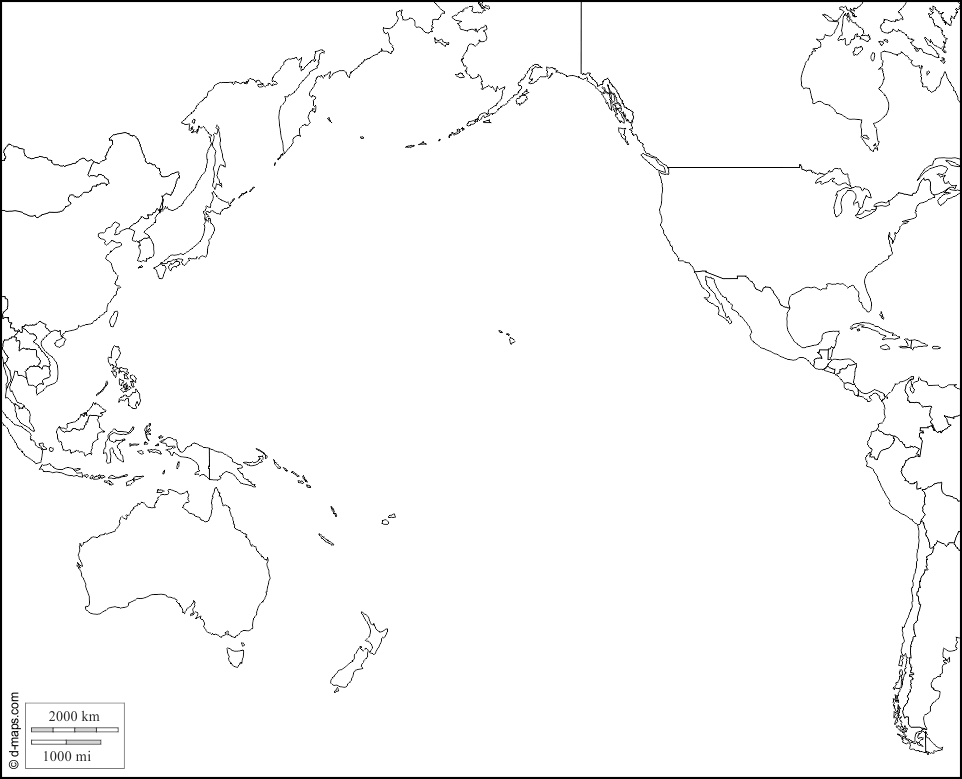 